legio Peumayen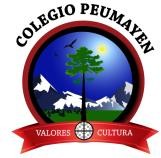 Padre HurtadoRBD.26092-4Colegio PeumayenPadre HurtadoRBD.26092-4NÚMERO DE NOTAS POR SEMESTRE: 9Unidad 1: 2 controles Acumulativos (1 y 2): Nota 1	2 controles Acumulativos (3 Y 4): Nota 2	Prueba de Unidad 1: Nota 3Unidad 2: Control 1: Nota 4	Control 2: Nota 5Control 3: Nota 6Trabajo: Nota 7	Prueba de Unidad 2: Nota 8Prueba Semestral: Nota 9NÚMERO DE NOTAS POR SEMESTRE: 9Unidad 1: 2 controles Acumulativos (1 y 2): Nota 1	2 controles Acumulativos (3 Y 4): Nota 2	Prueba de Unidad 1: Nota 3Unidad 2: Control 1: Nota 4	Control 2: Nota 5Control 3: Nota 6Trabajo: Nota 7	Prueba de Unidad 2: Nota 8Prueba Semestral: Nota 9PROGRAMA DE ASIGNATURA 2020Identificación de la asignatura: Ciencias NaturalesII. Descripción de la asignatura (Sub sector biología)En este eje, se espera que las y los estudiantes avancen en su conocimiento sobre su propio cuerpo, sus estructuras, y los procesos relacionados con su ciclo de vida y su adecuado funcionamiento, asimismo, que profundicen lo que saben sobre la célula, dimensionando los nuevos conocimientos generados por los avances científicos y expliquen cómo las células, las estructuras y los sistemas trabajan coordinadamente en las plantas y los animales para satisfacer sus necesidades nutricionales, protegerse y así responder al medio. Se pretende que comprendan que todos los organismos están constituidos a base de células y, a la vez, relacionen esa estructura con la diversidad y la evolución debido a la transmisión de la información genética de una generación a otra. Trabajarán en torno a la información genética, y entenderán cómo los datos provenientes de las células y sus genes establecen diversas características propias de los organismos. Se espera que expliquen, basándose en evidencias, que la diversidad de organismos es el resultado de la evolución de los seres vivientes y extintos y que su clasificación sobre la base de criterios taxonómicos se construye a través del tiempo, identificando sus relaciones de parentesco con ancestros comunes. En esta diversidad se estudiarán, desde la perspectiva de la salud pública y la salud personal, los microorganismos como virus, bacterias y hongos. Por otra parte, desarrollarán una comprensión del medioambiente y los ecosistemas, donde confluyen materia, energía y seres vivos que interactúan para obtener materiales y energía desde el nivel celular al de organismos, generando comportamientos particulares entre especies, poblaciones y comunidades. III. Metodología de trabajo Para desarrollar el contenido propuesto por el Mineduc, se realizarán trabajos escritos y expositivos del contenido, donde se busca abarcar la información a través de una pregunta que genere un conflicto cognitivo la cual será introductoria hacia la información a desarrollar y donde los estudiantes tendrán el desafío de resolver utilizando las herramientas pedagógicas presentes en la sala de clases tales como texto del estudiante, información expuesta por el profesor utilizando TIC o buscando anexos bibliográficos que complementen las habilidades propuestas por este programa (Libros presentes en el CRA).Las evaluaciones que se implementarán serán las siguientes:Pruebas escritas sobre el contenidoExposición del contenido a través de papelógrafos o utilización de TICGeneración de una autoevaluación que complementen la adquisición del aprendizajeConstaste evaluación formativa clase a clase para monitorear el aprendizaje del estudianteNota: las evaluaciones estarán sujetas de acuerdo a las necesidades que se presenten en el desarrollo del semestre y el docente indicará con anterioridad las evaluaciones propuestas a utilizar en la evaluación de la asignatura.IV. Contenido I SemestreUnidad 1 “Evolución y BiodiversidadOA 1 Explicar, basándose en evidencias, que los fósiles se forman a partir de restos de animales y plantas. Se forman en rocas sedimentarias y se ubican de acuerdo a su antigüedad en los estratos de la Tierra.OA 2 Analizar e interpretar datos para proveer de evidencias que apoyen que la diversidad de organismos es el resultado de la evolución, considerando las evidencias de la evolución (como el registro fósil, las estructuras anatómicas homólogas, la embriología y las secuencias de ADN). Los postulados de la teoría de la selección natural y aportes de científicos como Darwin y Wallace a las teorías evolutivas.OA 3 Explicar, basándose en evidencias, que la clasificación de la diversidad de organismos se construye a través del tiempo sobre la base de criterios taxonómicos que permiten organizarlos en grupos y subgrupos, identificando sus relaciones de parentesco con ancestros comunes.Unidad 2 “Organismos en ecosistemas”OA 4 Investigar y explicar cómo se organizan e interactúan los seres vivos en diversos ecosistemas, a partir de ejemplos de Chile, considerando los niveles de organización de los seres vivos (como organismo, población, comunidad, ecosistema) y Las interacciones biológicas (como depredación, competencia, comensalismo, mutualismo, parasitismo).OA 5 Analizar e interpretar los factores que afectan el tamaño de las poblaciones (propagación de enfermedades, disponibilidad de energía y de recursos alimentarios, sequías, entre otros) y predecir posibles consecuencias sobre el ecosistema.V. Evaluación PROGRAMA DE ASIGNATURA 1ER. SEMESTRE 2020dentificación de la asignaturaNombre de la profesora o profesor	Mirtha Arias Y.Ciclo formativo	1er. Año MedioAsignatura	Artes visualesHoras de la clases	2Tipo de formación (plan común o electivo)	Plan comúnCorreo electrónico	mirthatack@gmail.com7. Año	2020II. Descripción de la asignaturaLa asignatura Artes Visuales tiene como propósito fundamental la expresión personal, entendida como la propuesta de la persona frente a temáticas que le interesen, afecten o desee modificar, las cuales pueden ser de distinta naturaleza y alcance. Con todo, esta actividad expresiva es un medio de comunicación, al margen del medio expresivo, mediante el cual se presenta una propuesta a los otres para que sea experienciada, indistintamente del espacio en que sedespliegue, para que eventualmente emita una respuesta al mensaje recibido.Metodología de trabajo.Ejercicios de introducción y experimentación técnica.Uso de diversas técnicas de expresión gráfica, pintura, escultura, audiovisual.Investigación en línea. Uso correo electrónico.Utilización software: Word, Ppt, Publisher.Desarrollo de proyectos artísticos personales y/o grupales.Salida pedagógica. Trabajo in situ.Exposición investigaciones (Disertación).Exhibición de obras.Lectura y autoaprendizaje con rúbricas de evaluación.Contenidos 1er. Semestre:Expresión personal a través de la plástica.Vocabulario técnico disciplinario artes visuales: Creatividad, forma y contenido, composición, equilibrio, armonía, altocontraste, gamas, tonalización, figura y fondo, precisión, formas cerradas y abiertas, tramas y achurados, teoría del color, grafitos, tintas, carbones, papeles y texturas, técnica mixta, precisión formal.Origen y variedades técnicas del grabado artístico y de técnicas artesanales: plantillas, estarcido, serigrafía.Forma y contenido en la obra plástica.Desarrollo y argumentación de propuestas plásticas (Ensayo).Libro de Artista: Orígenes, contextos, objetivos.Arquitectura patrimonial, e hitos arquitectónicos (nacionales y extranjeros): contexto, constructividad, función y formalidad (Estética/Estilo).Metodología investigación Internet.Recursos software Power Point y de correo electrónico.Lectura y autoaprendizaje con rúbricas de evaluación.V. EvaluaciónV. EvaluaciónV. EvaluaciónContenidosUnidad 1: Grabado y libro de artistaTipo EvaluaciónSemana / Fecha (Mes)- Presentación de temáticas y metodología de trabajo de la asignatura.Formativa1marzoConceptos plásticos: composición, equilibrio, altocontraste, formas cerradas y abiertas, teoría del color, tramas y achurados, tonalización.Recursos de la gráfica y el color: grafitos, tintas, carbones, papeles y texturas.Sumativa Coef. 1 (Experimentación creativa individual)2-3-4marzoExpresión personal a través de la plástica.Conceptos plásticos: Creatividad, composición, equilibrio, teoría del color, formas cerradas y abiertas, precisión formal.Origen y variedades técnicas del grabado artísticoTécnicas artesanales: plantillas, estarcido, serigrafía.Sumativa Coef. 1 (Serie experimental; Individual)5-6-7-8marzo-abrilExpresión personal a través de la plástica.Conceptos: Creatividad, composición, equilibrio, variedad y pertinencia recursos, técnica mixta, precisión formal.Forma y contenido en la obra plástica.Desarrollo y argumentación de propuestas plásticas (Ensayo).Libro de Artista: Orígenes, contextos, objetivos.Sumativa Coef. 2 (Diseño y realización de Obra y Ensayo; Individual)9-10-11-12-13mayoContenidosUnidad 2: ArquitecturaTipo EvaluaciónSemana / Fecha(Mes)(Salida Pedagógica: Santiago-Centro)- Arquitectura patrimonial, e hitos arquitectónicos (nacionales y extranjeros): contexto, constructividad, función y formalidad (Estética/Estilo).Acumulativa (Desarrollo guía; Registro fotográfico; Individual)14junioArquitectura patrimonial, originaria, hitos arquitectónicos (nacionales y extranjeros): contexto, constructividad y estética.Metodología investigación Internet.Recursos software Power Point, correo electrónico.Sumativa Coef. 1 (Investigación que incluye salida pedagógica; Individual)15-16junio